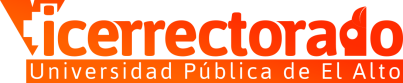                                        INSTRUCTIVOEl Alto, 10 de junio de 2022VCR/INST/N° 23/2022De:	DR. Efraín Chambi Vargas Ph.D.	VICERRECTOR 	UNIVERSIDAD PÚBLICA DE EL ALTOA:	DECANATOS DE ÁREA – DIRECCIONES DE CARRERA – ASOCIACIONES DE DOCENTES – CENTROS DE ESTUDIANTES - SECRETARIOS ACADÉMICOS DE ÁREA – TÉCNICOS ACADÉMICOS DE VICERRECTORADO – FEDERACIÓN UNIVERSITARIA DE DOCENTES (F.U.D) – FEDERACIÓN UNIVERSITARIA LOCAL (F.U.L) Ref.:     ACTUALIZACIÓN DEL DESEMPEÑO DOCENTE – CARRERAS DE REGIMEN ANUAL Y SEMESTRAL (INDICADORES DE EVALUACIÓN) – UNIVERSIDAD PÚBLICA DE EL ALTO, GESTIÓN ACADÉMICA 2022.De mi consideración: De acuerdo al Reglamento General de Evaluación y Acreditación del CEUB, XII Congreso Nacional de Universidades, la Universidad Pública de El Alto (UPEA) como Universidad parte del Sistema de la Universidad Boliviana (SUB), se Instruye aplicar a las diferentes carreras, los Indicadores de evaluación del AREA N° 5 (Docentes) del citado Reglamento, con la finalidad de evaluar el desempeño docente que se viene desarrollando en las diferentes carreras de la UPEA y que las cuales sufrieron cambios radicales por la situación de emergencia sanitaria, producto del COVID-19 y que actualmente se atraviesa.Los Indicadores de evaluación para el desempeño docente, corresponde a guías de valoración que se aplican para medir la calidad de las carreras del Sistema de la Universidad Boliviana (SUB) y que fueron elaboradas y aprobadas en las diferentes Reuniones Nacionales de Evaluación y Acreditación (RENEVAC), convocadas por el CEUB de acuerdo al Estatuto del SUB, XII Congreso Nacional de Universidades 2013 - 2014 Secretaria Nacional de Evaluación y Acreditación (SNEA) – Reglamento General de Evaluación y Acreditación de Carreras y/o Programas y que las cuales sufrirán cambios en los procesos de enseñanza aprendizaje relacionado al ámbito de educación presencial y virtual, por decisiones efectuadas en el XIII Congreso Nal. de Universidades, realizado en la UATF de la Ciudad de Potosí Bolivia. PROCEDIMIENTOSPara proceder con la medición o evaluación del desempeño docente, la carrera deberá proceder con lo siguiente: 2. APLICACIÓN DE INDICADORES ÁREA N° 5 - DOCENTESEstá constituido por profesionales con Titulo en Provisión Nacional que cumplieron satisfactoriamente con los requisitos de selección, admisión y evaluación, que están dedicados a las tareas de enseñanza – aprendizaje, la investigación, la interacción social y la administración académica. (SNEA-CEUB).Para medir el desempeño docente, se debe aplicar lo siguiente:5.1.	GRADO ACADÉMICO DE LOS DOCENTES.Para ser docente se requiere tener un grado igual o superior al grado terminal que ofrece la carrera, sin embargo, el grado académico superior de los docentes y la experiencia profesional es importante considerar por la repercusión en el proceso de formación.5.1.1. INDICADOR N° 1Por lo menos el 35% de los docentes deben contar con grado académico de postgrado: Diplomados, Especialistas, Magisters y/o Doctores (en el área de conocimiento específico de la Carrera). (RMA 24).Para la medición con respecto a este indicador, la carrera deberá adjuntar la Nómina de Docentes con estudios de postgrado, en el área de conocimiento específico de la carrera. INSTRUMENTO DE EVALUACIÓN - N°1REGISTRO DE DOCENTES CON POSTGRADO, EN EL AREA DE CONOCIMIENTO ESPECÍFICO DE LA CARRERA.Ejemplo: Carrera de Ciencias de la Educación – Área de Conocimiento específico: EDUCACIÓNNota: La carrera deberá presentar información, mediante el presente Instrumento.GRAFICO N° 1 ESTUDIOS DE POSTGRADO   FUENTE: Comisión de Evaluación y Medición del Desempeño Docente            	Fuente: Guía para la Evaluación de carreras del SUBResultados: La carrera de Ciencias de la Educación, cuenta con un 100% de Docentes con Estudios de Postgrado, (en el área de conocimiento específico de la Carrera: EDUCACIÓN), por lo tanto, el resultado es óptimo.5.1.2.    INDICADOR - N° 25.1.2.	Los docentes de la carrera en general deben tener un grado académico igual o superior al grado terminal del programa y contar por lo menos con un Diplomado en Educación Superior o su equivalente. (RMA 25).Ejemplo:INSTRUMENTO DE EVALUACIÓN - N° 2REGISTRO DE DOCENTES – POSTGRADO (Diplomado en Educación Superior)Nota: La carrera deberá presentar información, mediante el presente Instrumento.GRAFICO N° 2 DOCENTES – DIPLOMADO EN EDUCACIÓN SUPERIOR   FUENTE: Comisión de Evaluación y Medición del Desempeño DocenteResultados: La carrera de … cuenta con el 100% de Docentes con Diplomado en Educación Superior, por lo tanto, el resultado es óptimo.5.2.	Docentes según tiempo de dedicación. Las categorías de los docentes según su tiempo en que desempeñan sus labores académicas y administrativas son: Docentes a dedicación exclusivaDocentes a tiempo completoDocentes a medio tiempoDocentes a tiempo parcial o tiempo horario5.2.1. INDICADOR N° 35.2.1. 	Las autoridades académicas de la carrera, deben realizar sus actividades de forma exclusiva.Nota: Para la medición con respecto a este indicador, la carrera deberá adjuntar la Nómina de Docentes describiendo tiempo de dedicación de forma exclusiva:Ejemplo:INSTRUMENTO DE EVALUACIÓN - N° 3REGISTRO DE DOCENTES – DEDICACIÓN EXCLUSIVANota: La carrera deberá presentar información, según el formato presentadoResultados: Las autoridades cumplen sus actividades a dedicación exclusiva.5.2.2. INDICADOR N° 45.2.2. 	Por lo menos el 50% de los docentes deben ser a tiempo completo en la carrera.Ejemplo:CUADRO N°4REGISTRO DE DOCENTES A TIEMPO COMPLETONota: La carrera deberá presentar información, según el formato presentado.  FUENTE: Comisión de Evaluación del Desempeño DocenteResultados: La carrera presenta 20%, docentes a tiempo completo.5.2.3. INDICADOR N° 5Debe existir una adecuada distribución de las actividades de los docentes a tiempo completo, que tome en cuenta la atención a los estudiantes, así como asesorías y tutorías para la graduación. (RMA 26).Ejemplo:CUADRO N°5REGISTRO DE ACTIVIDADES DE ATENCIÓN A LOS ESTUDIANTESNota: La carrera deberá presentar información, según el formato presentadoResultados: Los docentes a TC, presentan una adecuada distribución de actividades de atención a estudiantes, dentro de los limitesExperiencia académica y profesional de los docentes. La experiencia académica se refiere a la experiencia acumulada en la docencia universitaria o en Educación Superior. La experiencia profesional se refiere al desempeño profesional en el campo específico de la profesión.Según la revisión de la Hoja de Vida de los Docentes, la Comisión describirá los siguientes datos:Ejemplo:Mediante los datos obtenidos, se trabajará los sucesivos Indicadores:5.3.1. INDICADOR N° 65.3.1. 	Los docentes en general deben contar con una experiencia profesional no menor a 5 años en la profesión correspondiente y tener una trayectoria profesional destacada. (RMA 27).Distribución según años de experiencia profesional de los docentes: GESTION 2021Resultados: La carrera cuenta con decentes con experiencia profesional menor a 3 años, debido a   que este dato representa la cantidad mayor.5.3.2. INDICADOR N° 75.3.2. 	Por lo menos el 50% del plantel docente debe tener una experiencia académica, no menor a 5 años de ejercicio en la docencia universitaria.Distribución según años de experiencia académica de los docentes: GESTION 2021Resultados: La carrera cuenta con decentes con experiencia académica menor a 3 años, debido a que este dato representa el 53% de la población docente en la carrera y es un porcentaje mayor.5.4. 	Desempeño docente. Proceso de cumplimiento de las funciones y responsabilidades de los docentes de acuerdo a la reglamentación, se debe tomar en cuenta la participación en los procesos académicos de formación, investigación, interacción social y gestión académica de acuerdo a las previsiones de la planificación académica.INDICADOR N° 85.4.1. La carrera debe demostrar que en general existen resultados satisfactorios de la evaluación docente realizada anualmente con el propósito de verificar el nivel de cumplimiento de las funciones docentes. (RMA 29).  Responder, la carrera cuenta con sistema de evaluación docente: Marcar con una x  Nota: En caso de responder SI, la carrera deberá describir el Instrumento de evaluación Docente, para responder los siguientes criterios de evaluación:CUMPLIMIENTO DE LAS FUNCIONES DOCENTESResultados: Valorar algún criterio de avaluación, según resultados.INDICADOR N° 95.4.2. Se debe demostrar que existe regularidad en la asistencia de los docentes a clases, en el avance sistemático de materia y el cumplimiento del programa.Nota: Describir el Sistema de control de asistencia docente, para responder los siguientes criterios de evaluación:5.4.3. INDICADOR N° 105.4.3. Se debe demostrar que los docentes producen textos, guías y otros materiales de apoyo a la cátedra.Nota: Describir según el siguiente Instrumento:EJEMPLO:Resultados: La carrera cuenta con decentes que producen: guías, textos y otros materiales de apoyo en la mayoría de las cátedras5.4.4. INDICADOR N° 115.4.4.  Se debe demostrar que los docentes participan como tutores, asesores y tribunales en las modalidades de graduación programadas.Nota: Describir según el siguiente Instrumento:EJEMPLO:Resultados: La carrera cuenta con docentes que: La mayoría participan como tutores asesores y tribunales3. PROGRAMACIÓN PARA LA PRESENTACIÓN DEL INFORME, DESEMPEÑO DOCENTE.Las diferentes carreras de la Universidad Pública de El Alto (UPEA), deberán presentar Informes de evaluación del desempeño docente de forma trimestral, de acuerdo a los instrumentos de evaluación adjuntos en el presente Instructivo:Para su estricto cumplimiento.Atentamente,Dr. Efrain Chambi Vargas Ph.D.VICERRECTORUniversidad Pública de El AltoN°ACTIVIDADESDESCRIPCIÓN1Conformar la Comisión de Evaluación y Medición del Desempeño Docente. Presentar Resolución de HCC.2Realizar Informes Trimestrales, de desempeño docente.Presentar informes trimestrales de desempeño docente, a Dirección de carrera, para luego ser remitidos al Vicerrectorado, en base a los Indicadores señalados en el Instructivo VCR/INST/N° 23/2022.NroGestiónSedeCategoríaCarreraDocenteCISiglaAsignaturaItemDIPLOMADOEDUCACIÓN SUPERIORESPECIALIDAD EN PSICOPEDAGOGÍAMAESTRIA EN ADMINISTRACIÓN EDUCATIVADOCTORADO EN EDUCACIÓN SUPERIORPOST DOCTORADO1I/2021VILLA ESPERANZAINVITADO CARRERA……5078142 ORCCE-146ANTROPOLOGIA EDUCATIVAEDU.CAR.4.67.707.CCE-146.4.M.A / 62.Describir Estudio de Postgrado, en el área de conocimiento específico de la carrera.Describir Estudio de Postgrado, en el área de conocimiento específico de la carrera.Describir Estudio de Postgrado, en el área de conocimiento específico de la carrera.Describir Estudio de Postgrado, en el área de conocimiento específico de la carrera.Describir Estudio de Postgrado, en el área de conocimiento específico de la carrera.2I/2021VILLA ESPERANZAINTERINOCARRERA……5978146 LPPSI-4103ADMINISTRACIÓN EDUCATIVAEDU.VILESP.4.73.707.PSI-4103.10.N.C / 52.Describir Estudio de Postgrado, en el área de conocimiento específico de la carrera.Describir Estudio de Postgrado, en el área de conocimiento específico de la carrera.Describir Estudio de Postgrado, en el área de conocimiento específico de la carrera.Describir Estudio de Postgrado, en el área de conocimiento específico de la carrera.Describir Estudio de Postgrado, en el área de conocimiento específico de la carrera.3I/2017VILLA ESPERANZAINVITADO NUEVOCARRERA……4828148 LPPSI-491PRACTICA PROFESIONAL IEDU.VILESP.4.78.33.PSI-491.9.T.B / 358.Describir Estudio de Postgrado, en el área de conocimiento específico de la carrera.Describir Estudio de Postgrado, en el área de conocimiento específico de la carrera.Describir Estudio de Postgrado, en el área de conocimiento específico de la carrera.Describir Estudio de Postgrado, en el área de conocimiento específico de la carrera.Describir Estudio de Postgrado, en el área de conocimiento específico de la carrera.………………………………………………………………………………TOTALTOTALTOTALTOTALTOTALTOTALTOTALTOTALTOTALTOTAL3005070100ValorCriterios de evaluaciónResultado1Menos del 15% con postgrado2Por lo menos el 15% con postgrado3Por lo menos el 25% con postgrado4Por lo menos el 40% con postgrado5Por lo menos el 60% con postgrado100%NroGestiónSedeCategoríaCarreraDocenteCISiglaAsignaturaItemGRADO ACADÉMICODIPLOMADO EN EDUCACIÓN SUPERIORDIPLOMADO EN EDUCACIÓN SUPERIOR1I/2021VILLA ESPERANZAINVITADO CARRERA……5078142 ORCCE-146ANTROPOLOGIA EDUCATIVAEDU.CAR.4.67.707.CCE-146.4.M.A / 62.MS.c.PRESENTAPRESENTA2I/2021VILLA ESPERANZAINVITADO CARRERA……5978146 LPPSI-4103ADMINISTRACIÓN EDUCATIVAEDU.VILESP.4.73.707.PSI-4103.10.N.C / 52.Lic.PRESENTAPRESENTA3I/2021VILLA ESPERANZAINTERINOCARRERA……4828148 LPPSI-491PRACTICA PROFESIONAL IEDU.VILESP.4.78.33.PSI-491.9.T.B / 358.PhDPRESENTAPRESENTA…………………………Lic.PRESENTAPRESENTA   400………………………Lic.PRESENTAPRESENTATOTAL POSTGRADO – DIPLOMADO EN EDUCACION SUPERIORTOTAL POSTGRADO – DIPLOMADO EN EDUCACION SUPERIORTOTAL POSTGRADO – DIPLOMADO EN EDUCACION SUPERIORTOTAL POSTGRADO – DIPLOMADO EN EDUCACION SUPERIORTOTAL POSTGRADO – DIPLOMADO EN EDUCACION SUPERIORTOTAL POSTGRADO – DIPLOMADO EN EDUCACION SUPERIORTOTAL POSTGRADO – DIPLOMADO EN EDUCACION SUPERIORTOTAL POSTGRADO – DIPLOMADO EN EDUCACION SUPERIORTOTAL POSTGRADO – DIPLOMADO EN EDUCACION SUPERIORTOTAL POSTGRADO – DIPLOMADO EN EDUCACION SUPERIOR400400400ValorCriterios de evaluación1Todos sin formación en educación superior2Por lo menos el 20% con cursos en Educación Superior3Por lo menos el 20% con Diplomado o Maestría en Educación Superior4Por lo menos el 40% con Diplomado o Maestría en Educación Superior5Por lo menos el 60% con Diplomado o Maestría en Educación SuperiorNroGestiónSedeCategoríaCarreraDocenteCISiglaAsignaturaItemDEDICACIÓN EXCLUSIVA12020VILLA ESPERANZAINTERINO……5078142 ORCCE-146ANTROPOLOGIA EDUCATIVAEDU.CAR.4.67.707.CCE-146.4.M.A / 62.Director de Carrera2I/2021VILLA ESPERANZAINTERINO……5978146 LPPSI-4103ADMINISTRACIÓN EDUCATIVAEDU.VILESP.4.73.707.PSI-4103.10.N.C / 52.Decano de ÁreaTOTAL POSTGRADOTOTAL POSTGRADOTOTAL POSTGRADOTOTAL POSTGRADOTOTAL POSTGRADOTOTAL POSTGRADOTOTAL POSTGRADOTOTAL POSTGRADOTOTAL POSTGRADOTOTAL POSTGRADO2TOTAL DOCENTES DE LA CARRERATOTAL DOCENTES DE LA CARRERATOTAL DOCENTES DE LA CARRERATOTAL DOCENTES DE LA CARRERATOTAL DOCENTES DE LA CARRERATOTAL DOCENTES DE LA CARRERATOTAL DOCENTES DE LA CARRERATOTAL DOCENTES DE LA CARRERATOTAL DOCENTES DE LA CARRERATOTAL DOCENTES DE LA CARRERA398ValorCriterios de evaluación1No existen autoridades2Las autoridades cumplen sus actividades a tiempo horario3Las autoridades cumplen sus actividades a medio tiempo4Las autoridades cumplen sus actividades a tiempo completo5Las autoridades cumplen sus actividades a dedicación exclusivaNroGestiónSedeCategoríaCarreraDocenteCISiglaAsignaturaItemNivelTurnoParaleloHrs. Mes12020VILLA ESPERANZAINTERINOCIENCIAS DE LA EDUCACIÓN…5078142 ORCCE-146ANTROPOLOGIA EDUCATIVAEDU.CAR.4.67.707.CCE-146.4.M.A / 62.1NB1622020VILLA ESPERANZAINTERINOCIENCIAS DE LA EDUCACIÓN…5078142 ORCCE-146ANTROPOLOGIA EDUCATIVAEDU.CAR.4.67.707.CCE-146.4.M.A / 62.1ND1632020VILLA ESPERANZAINTERINOCIENCIAS DE LA EDUCACIÓN…5078142 ORCCE-146LEGISLACIÓN  EDUCATIVAEDU.CAR.4.67.707.CCE-146.4.M.A / 62.2MA1642020VILLA ESPERANZAINTERINOCIENCIAS DE LA EDUCACIÓN…5078142 ORCCE-146LEGISLACIÓN EDUCATIVAEDU.CAR.4.67.707.CCE-146.4.M.A / 62.2TA1652020VILLA ESPERANZAINTERINOCIENCIAS DE LA EDUCACIÓN…5078142 ORCCE-146INVESTIGACIÓN EDU.CAR.4.67.707.CCE-146.4.M.A / 62.1ND16Total Horas Académicas - Tiempo CompletoTotal Horas Académicas - Tiempo CompletoTotal Horas Académicas - Tiempo CompletoTotal Horas Académicas - Tiempo CompletoTotal Horas Académicas - Tiempo CompletoTotal Horas Académicas - Tiempo CompletoTotal Horas Académicas - Tiempo CompletoTotal Horas Académicas - Tiempo CompletoTotal Horas Académicas - Tiempo Completo80 Horas.80 Horas.80 Horas.80 Horas.62020VILLA ESPERANZAINTERINOCIENCIAS DE LA EDUCACIÓN…3678100 LP.CCE-115HISTORIA PLURINACIONAL DE BOLIVIAEDU.CAR.24.67.707.CCE - 115.1.M.A / 128.1MA1672020VILLA ESPERANZAINTERINOCIENCIAS DE LA EDUCACIÓN…4827100 LP.CCE-214METODOS DE INVESTIGACIÓNEDU.CAR.24.67.707.CCE - 115.1.M.A / 100.3TA168………………………………169………………………………161016TOTAL DOCENTES A TIEMPO COMPLETOTOTAL DOCENTES A TIEMPO COMPLETOTOTAL DOCENTES A TIEMPO COMPLETOTOTAL DOCENTES A TIEMPO COMPLETOTOTAL DOCENTES A TIEMPO COMPLETOTOTAL DOCENTES A TIEMPO COMPLETOTOTAL DOCENTES A TIEMPO COMPLETOTOTAL DOCENTES A TIEMPO COMPLETOTOTAL DOCENTES A TIEMPO COMPLETOTOTAL DOCENTES A TIEMPO COMPLETO80 Horas.80 Horas.80 Horas.80 Horas.ValorCriterios de evaluación1No hay docentes a tiempo completo2Por lo menos el 20% docentes de tiempo completo3Por lo menos el 40% docentes de tiempo completo4Por lo menos el 50% docentes de tiempo completo5Por lo menos el 70% docentes de tiempo completoDocentesTiempoTiempoHoras Académicas Horas Académicas Horas Académicas Tribunales de Modalidades de graduación.DocentesTiempoTiempoAtención a estudiantesAsesoríasTutoríasTribunales de Modalidades de graduación.DocentesTiempoTiempoAtención a estudiantesAsesoríasTutoríasTribunales de Modalidades de graduación.DocentesTCHrs.Atención a estudiantesAsesoríasTutoríasTribunales de Modalidades de graduación.1. Álvarez Halcón Oscarx80xxxx2. Beltrán Cesar Hugox80xxxx3. Casilla Huanca Renex80xxxx4. Cayoja Juan Renex80xxxx5. Choque Suñiga Renex80xxxxTotal, Docentes a TC. 555555ValorCriterios de evaluación1Todas las actividades fuera de los límites establecidos2Sólo la docencia dentro de los límites 3Sólo docencia e investigación dentro los limites4Docencia, Investigación y Tutorías dentro de los límites5Todas las actividades dentro de los limitesN°DOCENTEINSTITUCIÓN EXTRAUNIVERSITARIA EN LA QUE TRABAJAEXPERIENCIA O CARGOGRADO ACADÉMICOAÑOS DE EXPERIENCIA PROFESIONALAÑOS DE EXPERIENCIA ACADÉMICA1Rolando Cayoja Perez2012: Ministerio de Desarrollo Económico.Director General de Administración Magister en Gestión Pública.31Rolando Cayoja Perez2011: Impuestos Nacionales.2010: Impuestos Nacionales.Gerente Nacional Magister en Gestión Pública.31Rolando Cayoja Perez2015: UMSS2019: UMSSDocencia UniversitariaMagister en Gestión Pública.52Ramiro Rojas Marconi2011: UPEADocencia UniversitariaLicenciatura22Ramiro Rojas Marconi2012: UPEADocencia UniversitariaLicenciatura23Roberto Vargas Flores2015: Consultora “Visión”.2014: Consultora “Visión”.ConsultorLicenciatura23Roberto Vargas Flores2016: UPEA2019: UPEADocenteDocenteLicenciatura5ValorExperiencia ProfesionalExperiencia ProfesionalValorAños de ExperienciaN° de Docentes de la Carrera1Menor de 3 años202Menor a 5 años103Entre 5 y 7 años54Mayor a 7 años y menor a 10 años85Más de 10 años4TOTAL DOCENTESTOTAL DOCENTES63ValorCriterios de evaluación1Con experiencia profesional menor a 3 años2Con experiencia  profesional  menor a 5 años3Con experiencia  profesional  entre 5 y 7 años4Con experiencia  profesional  mayor a 7 años y menor a 105Con experiencia  profesional  de más de 10 añosValorExperiencia AcadémicaExperiencia AcadémicaValorAños de ExperienciaN° de Docentes 1Por lo menos el 50%  con experiencia académica menor a 3 años302Por lo menos el 50% con experiencia académica menor a 5 años103Por lo menos el 50% con experiencia académica entre 5 y 7 años54Por lo menos el 50% con experiencia académica mayor a 7 años y menor a 1085Por lo menos el 50% con experiencia académica de más de 10 años4TOTAL DOCENTESTOTAL DOCENTES63ValorCriterios de evaluación1Por lo menos el 50%  con experiencia académica menor a 3 años2Por lo menos el 50% con experiencia académica menor a 5 años3Por lo menos el 50% con experiencia académica entre 5 y 7 años4Por lo menos el 50% con experiencia académica mayor a 7 años y menor a 105Por lo menos el 50% con experiencia académica de más de 10 añosValorCriterios de evaluación1No cumplen sus funciones docentes2Cumplen parcialmente3Cumplen solo una función4Cumplen eficientemente algunas funciones5Cumplen eficientemente todas sus funcionesValorCriterios de evaluación1No existe regularidad en la asistencia de docentes2Tienen regularidad solo algunos docentes3Tienen regularidad en la asistencia la mayoría de los docentes4Tienen regularidad en la asistencia y cumplimiento del programa  la mayoría de los docentes5Tienen regularidad en la asistencia y cumplimiento del programa  la totalidad de los docentesN°DocenteCISiglaAsignaturaNivelTurnoParaleloHrs MesPRODUCCIÓN DE TEXTOS, GUIA, OTROSPRODUCCIÓN DE TEXTOS, GUIA, OTROSPRODUCCIÓN DE TEXTOS, GUIA, OTROSN°DocenteCISiglaAsignaturaNivelTurnoParaleloHrs MesTEXTOSGUIASOTROS MATERIALES DE APOYO A LA ASIGNATURA1CALLE SANCHEZ JOSE6194827 LPCJR-101DERECHO ROMANO E HISTORIA JURIDICA DE BOLIVIA1MB16Introducción al Derecho RomanoTOTAL: PRODUCCIÓN DE TEXTOS, GUIA, OTROSTOTAL: PRODUCCIÓN DE TEXTOS, GUIA, OTROSTOTAL: PRODUCCIÓN DE TEXTOS, GUIA, OTROSTOTAL: PRODUCCIÓN DE TEXTOS, GUIA, OTROSTOTAL: PRODUCCIÓN DE TEXTOS, GUIA, OTROSTOTAL: PRODUCCIÓN DE TEXTOS, GUIA, OTROSTOTAL: PRODUCCIÓN DE TEXTOS, GUIA, OTROSTOTAL: PRODUCCIÓN DE TEXTOS, GUIA, OTROSTOTAL: PRODUCCIÓN DE TEXTOS, GUIA, OTROS1002CONDORI MAMNIJHOANNA9070013 LPCJR-106LENGUAJE Y ARGUMENTACION JURIDICA1MA161. CD “Tutor dinámico Virtual”TOTAL: PRODUCCIÓN DE TEXTOS, GUIA, OTROSTOTAL: PRODUCCIÓN DE TEXTOS, GUIA, OTROSTOTAL: PRODUCCIÓN DE TEXTOS, GUIA, OTROSTOTAL: PRODUCCIÓN DE TEXTOS, GUIA, OTROSTOTAL: PRODUCCIÓN DE TEXTOS, GUIA, OTROSTOTAL: PRODUCCIÓN DE TEXTOS, GUIA, OTROSTOTAL: PRODUCCIÓN DE TEXTOS, GUIA, OTROSTOTAL: PRODUCCIÓN DE TEXTOS, GUIA, OTROSTOTAL: PRODUCCIÓN DE TEXTOS, GUIA, OTROS0013JUAREZ ROMANDU FRANZ2759172 ORCJR-537SEMINARIOS DE GRADUACIÓN5MA16Modalidades de Graduación UniversitariaGuía de Elaboración de Trabajo de GradoTOTAL: PRODUCCIÓN DE TEXTOS, GUIA, OTROSTOTAL: PRODUCCIÓN DE TEXTOS, GUIA, OTROSTOTAL: PRODUCCIÓN DE TEXTOS, GUIA, OTROSTOTAL: PRODUCCIÓN DE TEXTOS, GUIA, OTROSTOTAL: PRODUCCIÓN DE TEXTOS, GUIA, OTROSTOTAL: PRODUCCIÓN DE TEXTOS, GUIA, OTROSTOTAL: PRODUCCIÓN DE TEXTOS, GUIA, OTROSTOTAL: PRODUCCIÓN DE TEXTOS, GUIA, OTROSTOTAL: PRODUCCIÓN DE TEXTOS, GUIA, OTROS110TOTAL CARRERA: PRODUCCIÓN DE TEXTOS, GUIA, OTROSTOTAL CARRERA: PRODUCCIÓN DE TEXTOS, GUIA, OTROSTOTAL CARRERA: PRODUCCIÓN DE TEXTOS, GUIA, OTROSTOTAL CARRERA: PRODUCCIÓN DE TEXTOS, GUIA, OTROSTOTAL CARRERA: PRODUCCIÓN DE TEXTOS, GUIA, OTROSTOTAL CARRERA: PRODUCCIÓN DE TEXTOS, GUIA, OTROSTOTAL CARRERA: PRODUCCIÓN DE TEXTOS, GUIA, OTROSTOTAL CARRERA: PRODUCCIÓN DE TEXTOS, GUIA, OTROSTOTAL CARRERA: PRODUCCIÓN DE TEXTOS, GUIA, OTROS211ValorCriterios de evaluación1No producen ningún material de apoyo2Solo se ha producido algunas guías3Se ha producido guías y textos 4Se ha producido guías, textos y otros materiales de apoyo solo en algunas cátedras5Se ha producido guías, textos y otros materiales de apoyo en la mayoría de las cátedras N°DocenteCISiglaAsignaturaNivelTurnoParaleloHrs MesTUTOR ASESOR TRIBUNALTUTOR ASESOR TRIBUNALTUTOR ASESOR TRIBUNALN°DocenteCISiglaAsignaturaNivelTurnoParaleloHrs MesTUTORASESORTRIBUNAL1CALLE SANCHEZ JOSE6194827 LPCJR-101DERECHO ROMANO E HISTORIA JURIDICA DE BOLIVIA1MB16TESIS DE GRADOTESIS DE GRADOTESIS DE GRADOTRABAJO DIRIGIDOPROYECTO DE GRADOPROYECTO DE GRADO8PROYECTO DE GRADOTOTAL: TOTAL: TOTAL: TOTAL: TOTAL: TOTAL: TOTAL: TOTAL: TOTAL: 8812CONDORI MAMNIJHOANNA9070013 LPCJR-106LENGUAJE Y ARGUMENTACION JURIDICA1MA16TESIS DE GRADOTESIS DE GRADO2TESIS DE GRADOTESIS DE GRADOTESIS DE GRADOTRABAJO DIRIGIDOPROYECTO DE GRADOTOTAL: TOTAL: TOTAL: TOTAL: TOTAL: TOTAL: TOTAL: TOTAL: TOTAL: 2253JUAREZ ROMANDU FRANZ2759172 ORCJR-537SEMINARIOS DE GRADUACIÓN5MA16TESIS DE GRADO 1EXAMEN DE GRADOTOTAL: TOTAL: TOTAL: TOTAL: TOTAL: TOTAL: TOTAL: TOTAL: TOTAL: 1114DOCENTE X2759172 ORCJR-537SEMINARIOS DE GRADUACIÓN5MA16TOTAL: TOTAL: TOTAL: TOTAL: TOTAL: TOTAL: TOTAL: TOTAL: TOTAL: 0005DOCENTE X2759172 ORCJR-537SEMINARIOS DE GRADUACIÓN5MA16TOTAL:TOTAL:TOTAL:TOTAL:TOTAL:TOTAL:TOTAL:TOTAL:TOTAL:0006DOCENTE X2759172 ORCJR-537SEMINARIOS DE GRADUACIÓN5MA16TOTAL:TOTAL:TOTAL:TOTAL:TOTAL:TOTAL:TOTAL:TOTAL:TOTAL:0007DOCENTE X2759172 ORCJR-537SEMINARIOS DE GRADUACIÓN5MA16TOTAL: TOTAL: TOTAL: TOTAL: TOTAL: TOTAL: TOTAL: TOTAL: TOTAL: 000TOTAL: TOTAL: TOTAL: TOTAL: TOTAL: TOTAL: TOTAL: TOTAL: TOTAL: 111TOTAL CARRERA: TUTOR, ASESOR, TRIBUNALTOTAL CARRERA: TUTOR, ASESOR, TRIBUNALTOTAL CARRERA: TUTOR, ASESOR, TRIBUNALTOTAL CARRERA: TUTOR, ASESOR, TRIBUNALTOTAL CARRERA: TUTOR, ASESOR, TRIBUNALTOTAL CARRERA: TUTOR, ASESOR, TRIBUNALTOTAL CARRERA: TUTOR, ASESOR, TRIBUNALTOTAL CARRERA: TUTOR, ASESOR, TRIBUNALTOTAL CARRERA: TUTOR, ASESOR, TRIBUNAL11227TOTAL CARRERA SIN ACTIVIDAD:  TUTOR, ASESOR, TRIBUNALTOTAL CARRERA SIN ACTIVIDAD:  TUTOR, ASESOR, TRIBUNALTOTAL CARRERA SIN ACTIVIDAD:  TUTOR, ASESOR, TRIBUNALTOTAL CARRERA SIN ACTIVIDAD:  TUTOR, ASESOR, TRIBUNALTOTAL CARRERA SIN ACTIVIDAD:  TUTOR, ASESOR, TRIBUNALTOTAL CARRERA SIN ACTIVIDAD:  TUTOR, ASESOR, TRIBUNALTOTAL CARRERA SIN ACTIVIDAD:  TUTOR, ASESOR, TRIBUNALTOTAL CARRERA SIN ACTIVIDAD:  TUTOR, ASESOR, TRIBUNALTOTAL CARRERA SIN ACTIVIDAD:  TUTOR, ASESOR, TRIBUNAL444ValorCriterios de evaluación1No participan en estos procesos 2Solo algunos participan como tribunales3La mayoría participan sólo como tribunales4La mayoría participan como tutores asesores y tribunales5Todos participan en los procesos de graduaciónACTIVIDADESJUNIOJUNIOJUNIOJUNIOJULIO JULIO JULIO JULIO AGOSTOAGOSTOAGOSTOAGOSTOSEPTIEMBRESEPTIEMBRESEPTIEMBRESEPTIEMBRESEPTIEMBREOCTUBREACTIVIDADESACTIVIDADES1234123412341234PRESENTACIÓN DE INFORME DEL DESEMPEÑO DOCENTE30 DE JUNIO DE 2022 (carreras semestrales)XPRESENTACIÓN DE INFORME DEL DESEMPEÑO DOCENTE14 DE JULIO DE 2022 (carreras anuales)X